ADVERSE EVENT/PROGRESS/FINAL REPORT AFTER ETHICAL APPROVAL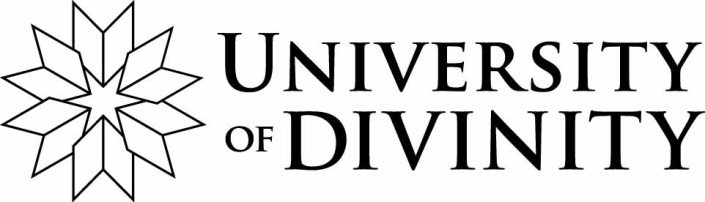 Version date:	17 July 2018	CRICOS Provider 01037AHas your research project been approved by the University of Divinity Research Committee?Yes         No      (tick one) Adverse event reports must be made as soon as practicable after an adverse event takes place.  Progress reports are due every 12 months from the commencement of the ethics approval period.  A final report, using this same form, is also required at the completion of the project. Failure to submit a progress report may mean that ethics approval may lapse.Answers must be expressed succinctly, keeping to the word limits indicated, and using plain, jargon-free language. Do not use technical or discipline-specific language.N.B.  Data and source documents must continue to be stored in accordance with the University’s relevant policies after completion/discontinuation of the project.SIGNATURE OF RESEARCHEROFFICE USE ONLYOFFICE USE ONLYApplication Number Date of ethical approvalDate of ApprovalPersonal detailsPersonal detailsNameResearcher Status (HDR student, academic staff, honorary researcher)CollegeProject TitleEmailName of Supervisor (if applicable)1.NATURE OF REPORT (insert tick in whichever is applicable)NATURE OF REPORT (insert tick in whichever is applicable)NATURE OF REPORT (insert tick in whichever is applicable)NATURE OF REPORT (insert tick in whichever is applicable)Adverse Event ReportProgress ReportFinal Report2.STATUS OF PROJECT STATUS OF PROJECT STATUS OF PROJECT STATUS OF PROJECT Data collection continuingData collection continuingAnticipated date of completionData collection completedDate completedProject discontinuedDate project discontinuedIf project discontinued, please provide the following information.  Otherwise go to Question 3If project discontinued, please provide the following information.  Otherwise go to Question 3If project discontinued, please provide the following information.  Otherwise go to Question 3If project discontinued, please provide the following information.  Otherwise go to Question 3If project discontinued, please provide the following information.  Otherwise go to Question 3If project discontinued, please provide the following information.  Otherwise go to Question 3If project discontinued, please provide the following information.  Otherwise go to Question 3a)The reason for discontinuance:The reason for discontinuance:The reason for discontinuance:The reason for discontinuance:b)Has data already been collected (please tick one)?                                 YES             NO Has data already been collected (please tick one)?                                 YES             NO Has data already been collected (please tick one)?                                 YES             NO Has data already been collected (please tick one)?                                 YES             NO Has data already been collected (please tick one)?                                 YES             NO c)Have participants been informed of the project’s discontinuance?     YES             NO Have participants been informed of the project’s discontinuance?     YES             NO Have participants been informed of the project’s discontinuance?     YES             NO  If NO, please provide the reason or provide a date as to when they will be informed: If NO, please provide the reason or provide a date as to when they will be informed: If NO, please provide the reason or provide a date as to when they will be informed: If NO, please provide the reason or provide a date as to when they will be informed: If NO, please provide the reason or provide a date as to when they will be informed:3.3.PROJECT REPORTPlease indicate if your research proceeded as described in your initial application and modification requests (if any), as approved by the HREC.Please indicate if your research proceeded as described in your initial application and modification requests (if any), as approved by the HREC.Please indicate if your research proceeded as described in your initial application and modification requests (if any), as approved by the HREC.Please indicate if your research proceeded as described in your initial application and modification requests (if any), as approved by the HREC. Project proceeding / proceeded as approved Project procedures have varied from those approvedPlease indicate how your procedures varied from those approved and whether they have ethical implications.Please indicate how your procedures varied from those approved and whether they have ethical implications.4.DATA SECURITY DATA SECURITY a)Are data secure as advised in your initial application and any approved modification? YES    NO Are data secure as advised in your initial application and any approved modification? YES    NO Are data secure as advised in your initial application and any approved modification? YES    NO  If NO, please explain:5.5.                                                                PARTICIPANT WITHDRAWAL                                                                PARTICIPANT WITHDRAWALPlease indicate whether any participant withdrawals occurred during the project, the numbers involved and the reasons for withdrawal.Please indicate whether any participant withdrawals occurred during the project, the numbers involved and the reasons for withdrawal.6.6.ADVERSE EVENTS OR INCIDENTSHave any adverse events or ethically significant incidents arisen during your research, or any complaints received from participants?                                                                  YES     NO      If No, proceed to section 7. If Yes, complete following;Please indicate what the adverse events or ethically significant incidents or complaints received from participants.Have any adverse events or ethically significant incidents arisen during your research, or any complaints received from participants?                                                                  YES     NO      If No, proceed to section 7. If Yes, complete following;Please indicate what the adverse events or ethically significant incidents or complaints received from participants.Have any adverse events or ethically significant incidents arisen during your research, or any complaints received from participants?                                                                  YES     NO      If No, proceed to section 7. If Yes, complete following;Please indicate what the adverse events or ethically significant incidents or complaints received from participants.b) What steps have been taken to investigate the cause/s of the adverse event?c) What steps have been taken to limit the effect/s of the adverse event on participants and any other affected persons?  E.g. provide counselling or other support, redesign procedures, etc. 7.7.PLEASE PROVIDE 250 WORDS of ABSTRACT FOR YOUR PROGRESS/FINAL REPORTPLEASE PROVIDE 250 WORDS of ABSTRACT FOR YOUR PROGRESS/FINAL REPORTPLEASE PROVIDE 250 WORDS of ABSTRACT FOR YOUR PROGRESS/FINAL REPORT8.a)b)c)d)9.8.a)b)c)d)9.IF THIS IS YOUR FINAL REPORT, please answer the following question;Has the data been provided to the University in electronic format?       YES     NO      If NO, please provide reason and provide a date as to when they will be provided SIGNATURESIF THIS IS YOUR FINAL REPORT, please answer the following question;Has the data been provided to the University in electronic format?       YES     NO      If NO, please provide reason and provide a date as to when they will be provided SIGNATURESIF THIS IS YOUR FINAL REPORT, please answer the following question;Has the data been provided to the University in electronic format?       YES     NO      If NO, please provide reason and provide a date as to when they will be provided SIGNATURESResearcherResearcherResearcherResearcherSignatureDateName Write SURNAME in capitalsPrincipal Supervisor (if applicable)Principal Supervisor (if applicable)Principal Supervisor (if applicable)Principal Supervisor (if applicable)SignatureDateName Write SURNAME in capitals